	DAWSON COUNTY 4-H ANNUAL ACHIEVEMENT APPLICATION		REGULATIONS AND DIRECTIONS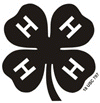 	2022		Due Date: October 3, 2022 before 5:00 p.m.4-H Awards Workshop: July 20, 7:00 p.m.The 4-H Incentives and Awards Program begins with you as a 4-H youth doing your best and recording your accomplishments.The 4-H Annual Achievement Application is an organized presentation of what has been learned and accomplished in 4-H.  When accurately and carefully assembled, it is a useful tool for determining progress and personal growth. Careful planning and recording of facts and the selection of only the most important information is essential to preparing a neat, complete and organized application.All 4-H youth must use the 4-H Annual Achievement Application available on the Dawson County website: www.dawson.unl.edu .The following materials are required in the County 4-H Annual Achievement Application, and should be assembled in the order listed. Include all materials in one application book. Note the penalizing criteria.1.  COVERUse an Acco-type fastener (a stiff 8½ x 11 inch binder). These covers can be purchased from the Extension office ($3.25 plus $.21 tax = $3.46). DO NOT USE a loose-leaf ring binder.2.  DAWSON COUNTY 4-H ENTRY SHEET (Form 2-2022)Fill in name, complete mailing address, phone numbers, email address and birthdate. Date and sign the entry form along with parents’ signatures. Signatures certify that the information on this application is accurate and complete. 3.  DAWSON COUNTY 4-H ACTIVITIES SHEET (Form 3-2022)Fill in your name, birthdate, and competition area. Check the 4-H contest and activities you participated in during 2022. The 4-H Council selects 4-H'ers for project medals, trips and Dawson County nominees for state competition. 4.  NEBRASKA 4-H ANNUAL ACHIEVEMENT APPLICATION FOR AWARDS AND RECOGNITIONThe Nebraska 4-H Achievement Application serves as an expansion of the 4-H Story from the Career Portfolio. It is a shift in assessing project achievements from micro reporting and exhaustive list making regarding participation to a higher order narrative about the experience and learning that took place as a result of participation. All Nebraska 4-H participants, age 8-18 are encouraged to complete this application for acknowledgement of your annual achievements in 4-H and to be eligible for any county and state level awards. My Experiences – All Applicants Complete this SectionAnswer the following items within a maximum four pages, single-spaced, 12-point font.  Please use headings (4-H Experiences, Leadership Experiences, Community Involvement/Service Learning Experiences, and Career Spark) to separate your responses. Creativity is encouraged, use bullet lists, infographics, etc. to help tell your 4-H story. The items bulleted are suggestions of what might help us understand your involvement and learning. 4-H EXPERIENCESPart 1Describe your collective 4-H experience. Indicate the depth and breadth of your 4-H experience. Identify the number of years in the program. Identify program experiences in which you engaged.What skills have you learned as a result of being a part of the 4-H program?  What have you learned about yourself as a result of being a part of 4-H? Part 2Describe your 4-H experience within the last 4-H year. What was your level of involvement? Identify program experiences that you would consider a “highlight” of your year. Describe these experiences. What did you do? What was involved? Who was a part of this experience? Why did you want to participate? What was accomplished through this experience? What was your favorite part of the experience? What did you learn? How will this past year influence your future (i.e., 4-H experience, classroom experience, career, etc.)?LEADERSHIP EXPERIENCES Part 1: 4-H Leadership ExperiencesDescribe your 4-H leadership experiences that have helped build your leadership skills. What type of leadership was it? For example: Roles (Club President), Activities (4-H Lend a Hand Day), Experiences (Being a Junior Ambassador for my county). When did these experiences occur? Identify your part in the experiences:Duties you completedResponsibilities you fulfilledSkills you utilized What did you learn about leadership through these experiences? Part 2: Non 4-H Leadership ExperiencesDescribe your Non 4-H leadership experiences that have helped build your leadership skills. What type of leadership was it? For example: Roles (Youth Choir Jr. Director), Activities (Sports/Band Camp), and Experiences (Student Council Member). When did these experiences occur? Identify your part in the experiences:Duties you completedResponsibilities you fulfilledSkills you utilized What did you learn about leadership through these experiences? COMMUNITY INVOLVEMENT/SERVICE LEARNING EXPERIENCESDescribe your involvement in volunteer service to others and/or the community through 4-H or other opportunities. List the type of involvementWhen did the experiences occur? What were duties, responsibilities, and skills you used to be successful?What did you learn in each of your experiences? CAREER SPARKDescribe how your 4-H experiences have sparked your interest in a future career field. Spark equals interest and passion young people have that light a fire in their lives and express the essence of who they are and what they offer to the world (Search Institute). What has 4-H "sparked" in you that you are curious to explore? How do you see yourself contributing professionally to your community in the future? How has 4-H influenced how you see yourself in this future role? Explain any experiences you have pursued in connection with your career spark.  Representing Nebraska 4-H Section4-H’ers Applying for National Trips (National 4-H Congress & National 4-H Conference)Only Complete this Additional Section	To serve as a delegate for either National trip, youth must be 15-19 years of age during the calendar year in which the trip occurs. If you are interested in being considered as a delegate for these national experiences, you must complete the additional section titled “Representing Nebraska 4-H.” These national trips will teach you how to grow your capacity as a leader in your community and for Nebraska 4-H.In one additional page please respond to the items below. Your total application should not exceed five pages. Please use headings (Representing Nebraska 4-H and As a Nebraska 4-H Youth Leader, When I Look at My State) to separate your responses. REPRESENTING NEBRASKA 4-H Share why you would like to represent Nebraska 4-H as a delegate at this national leadership opportunity. If you are selected to attend one of these opportunities, how will you share the skills and knowledge you    gain with others in your county and throughout Nebraska? How will you promote this leadership experience to other 4-H members, volunteers and decision makers?As a Nebraska 4-H Youth Leader, When I Look at My State:	Please think carefully about Nebraska and write two to three sentences for each topic below that you would share with county, state and national decision makers if chosen for this leadership experience.  I am proud of . . . . I am concerned about . . . . I want to start . . . . in Nebraska.5.  4-H PROJECT AND ACTIVITY PHOTOGRAPHS (One page maximum, done on 8.5 X 11 portrait page.)Photographs may be used to illustrate the highlights of the project and activity.  Photographs depicting special practices followed, progress, or leadership activities provide excellent documentation.  (NOTE: one page of photos will be allowed.)  "Action" photos provide more impressive documentation of 4-H activities.  May also include honors and recognition received, if necessary to fill the page.  Project and Activity Photographs is a composite of the current year.  Photos should be securely mounted on 8.5 X 11 inch paper, portrait, and one side only, with a brief caption explaining the photo.  These should be descriptive captions.  They might identify event, year, and/or your role.  One page maximum per annual application.  Digital and color photocopies of personal photos may be submitted in place of actual photos.6.  JUNIOR LEADER PROJECT RECORD SHEETS4-H’ers enrolled in the Junior Leader Project must complete the ‘Nebraska 4-H Junior Leader Project Record NE4H9040’ to be eligible for the Outstanding Junior Leader Trophy.  A handwritten or computer generated project sheet is acceptable. The current year’s project sheet must be included to be eligible. Also include two past years’ Junior Leader Record Sheets.  Photographs are only added to the project record sheet when the record sheet asks for photographs. 7.  PENALIZING CRITERIA FOR THE 4-H APPLICATIONThe 4-H Council may not review 4-H applications submitted, if:a)	4-H Entry Sheet (Form 2-2022), with signatures of member and parent are not included.b)	4-H Activities Sheet (Form 3-2022) is not includedc)	Type size, format and pages do not comply with guidelines.d)  Project/activity photographs exceed a total of one page.   2022 4AWARDS.DIR.docx